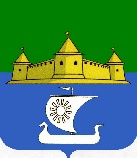 МУНИЦИПАЛЬНОЕ ОБРАЗОВАНИЕ«МОРОЗОВСКОЕ ГОРОДСКОЕ ПОСЕЛЕНИЕ ВСЕВОЛОЖСКОГО МУНИЦИПАЛЬНОГО РАЙОНА ЛЕНИНГРАДСКОЙ ОБЛАСТИ»СОВЕТ ДЕПУТАТОВРЕШЕНИЕот 25 февраля 2020 года №13	Заслушав отчёт главы муниципального образования«Морозовское городское поселение Всеволожского муниципального района Ленинградской области», руководствуясь пунктом 5.1 статьи 36Федерального законом от 06.10.2003 года № 131 -ФЗ «Об общих принципах организации местного самоуправления в российской Федерации», Уставом муниципального образования, совет депутатов принялРЕШЕНИЕ:Признать деятельность Главы муниципального образования «Морозовское городское поселение Всеволожского муниципального района Ленинградской области» о работе за 2019 год удовдетворительной.Настоящее решение вступает в силу с момента принятия.Контроль исполнения настоящего решения возложить на комиссию по законности, правопорядку, гласности и вопросам местного самоуправления.Глава муниципального образования 					Е. Б. ЕрмаковаПриложениек решению совета депутатовмуниципального образования«Морозовское городское поселение Всеволожского муниципального района Ленинградской области»от 25 февраля 2020 года № 13ОТЧЕТглавы муниципального образования«Морозовского городского поселениеВсеволожского муниципального района Ленинградской области»«О работе представительного органа за 2019 год»2020 г.Добрый день коллеги.В целях реализации норм, закрепленных федеральным законодательством, Уставом муниципального образования, предлагаю вашему вниманию ежегодный отчет о работе представительного органа за 2019 год.В состав действующего депутатского корпуса  четвертого созыва входят 13 депутатов, с марта 2019 года решением совета депутатов «О досрочном прекращении полномочий депутата Совета депутатов муниципального образования «Морозовское городское поселение Всеволожского муниципального района Ленинградской области» Латковой Т.Б. от 25.03.2019 № 27.  12 депутатов, из трех пятимандатных округов.Специфика деятельности Совета депутатов, закрепленная ФЗ № 131-ФЗ «Об общих принципах самоуправления в Российской Федерации» - разработка и принятие нормативно правовых актов, контроль их исполнения, ведь это нормативная основа для развития нашего поселения.Работа Совета депутатов основывается на принципах открытости, гласности, свободного обсуждения и совместного решения вопросов местного значения в рамках своих полномочий.В исключительной компетенции совета депутатов находятся:          1) Принятие Устава муниципального образования и внесение в него изменений и дополнений;2) Утверждение местного бюджета и отчета о его исполнении;3) Установление, изменение и отмена местных налогов и сборов в соответствии с законодательством Российской Федерации о налогах и сборах;4) Принятие планов и программ развития муниципального образования, утверждение отчетов об их исполнении;5) Определение порядка управления и распоряжения имуществом, находящимся в муниципальной собственности;6) Определение порядка принятия решений о создании, реорганизации и ликвидации муниципальных предприятий, а также об установлении тарифов на услуги муниципальных предприятий и учреждений, выполнение работ, за исключением случаев, предусмотренных федеральными законами;7) Определение порядка участия муниципального образования в организациях межмуниципального сотрудничества;8) Определение порядка материально-технического и организационного обеспечения деятельности органов местного самоуправления;9) Контроль за исполнением органами местного самоуправления и должностными лицами местного самоуправления полномочий по решению вопросов местного значения;10) Принятие решения об удалении главы муниципального образования в отставку. В соответствии с регламентом работы все вопросы, выносимые на совет депутатов, проходили предварительное рассмотрение на заседаниях постоянных комиссий. В составе совета депутатов работает 4 постоянных комиссии:Комиссия по бюджету, налогам, инвестициям, экономическому развитию, торговле, бытовому обслуживанию, общественному питанию и предпринимательству.Председатель комиссии - Башкирцев В.Н.Комиссия по промышленности, архитектуре, строительству, ЖКХ, транспорту, связи, экологии и использованию земель.Председатель комиссии – Бабошин К.С.Комиссия по законности, правопорядку, гласности и вопросам местного самоуправления.Председатель комиссии – Лавров Н.Д.Комиссия по культуре, спорту, образованию, здравоохранению и молодежной политике.Председатель комиссии – Попов А.В.В 2019 году проведено 11 заседаний СД, в том числе внеочередных 2, с начала созыва 58 заседаний.Вся работа Совета депутатов строилась на основании перспективного плана. Планирование позволяет определить объем работы, который предстоит выполнить депутатам, в течение года наметить сроки выполнения, привлечь специалистов и депутатов к контрольной и правотворческой деятельности, к выполнению поставленных задач.Так в течении года депутатами было рассмотрено и утверждено 72решения, в том числе по вопросам местного значения 31 решений.  Основная часть решений подготовлена специалистами администрации. Явка депутатов на заседании составила 99 %, уровень явки очень высокий.Проведено 9 заседаний постоянных комиссий, с этого года практикуются совместные заседания постоянных комиссий. Качественная работа депутатов в ходе заседаний постоянных комиссий значительно ускоряет ведение самих сессий, т.к. на все интересующие вопросы депутаты уже получают ответ от  экспертов и в случае необходимости выносят изменения заранее.Деятельность представительной власти, в отличие от власти исполнительной, менее заметна обычному человеку. Но именно депутаты задают направление развития муниципального образования.Нормотворческая деятельность Совета депутатов была направлена на разработку и принятие нормативных документов, регулирующих правоотношение в налоговой сфере, вопросах земельного и градостроительного законодательства, жилищно-коммунального хозяйства, управления и распоряжение муниципальной собственности, деятельности ОМСУ, муниципального контроля это решения: № 16 от 25.02.2019 - Об установлении коэффициента территориального зонирования для определения арендной платы за использование земельных участков государственная собственность на которые не разграничена, расположенных на территории  МО «Морозовское городское поселение Всеволожского муниципального района Ленинградской области», предоставленных без проведения торгов на 2018 год;№ 22 от 25.03.2019 - Об утверждении Положения о порядке подготовки и проведения схода граждан в сельских населенных пунктах, входящих в состав муниципального образования «Морозовское городское поселение Всеволожского муниципального района Ленинградской области»;№ 23 от 25.03.2019 - Об организации деятельности старост сельских населенных пунктов и участии населения в осуществлении местного самоуправления в иных формах на частях территорий муниципального образования «Морозовское городское поселение Всеволожского муниципального района Ленинградской области»;№ 24 от 25.03.2019 -Об утверждении Положения о порядке организации и осуществления территориального общественного самоуправления в муниципального образования «Морозовское городское поселение Всеволожского муниципального района Ленинградской области»;№ 40 от 30.09.2019 -Об утверждении Правил благоустройства, содержания и обеспечения санитарного состояния территории муниципального образования «Морозовское городское поселение Всеволожского муниципального района Ленинградской области»;По-прежнему, сохранение перспективы социального и экономического развития нашего муниципального образования – ключевая задача ОМС.Главным приоритетом бюджетной политики было и остается развитие налогового потенциала на территории. Поэтому утверждение и исполнение бюджета – основа жизнедеятельности муниципального образования.Бюджет на 2019 и плановый период 2020-2021 годов был принят Советом депутатов от 26.11.2018 года № 59.В течении истекшего периода Советом депутатов вносились 3 изменения в бюджет, связанные с:№ 21 от 25.03.2019 г. -перераспр. экономии;№ 37от 26.08.2019 г – Перераспределение  расходной и доходной частей бюджета на 2019 год;№ 59 от 23.12.2019 г. – перераспр. Экономии и расходной и доходной части; Но главное в нашей деятельности не количество принятых решений и проведенных заседаний, а качество принятых документов, их законность и максимальное соответствие интересами жителей нашего поселения.В 2019 году на территории Морозовского городского поселения было реализовано 6 –(данные из приложения по бюджету) (2 без финансирования) муниципальных программ, о которых подробнее расскажет А.А.Стрекаловский.Требования, предъявляемые к решениям, остаются неизменно высокими – это обеспечение их полного соответствия Конституции РФ. Федеральными законам, законами Ленинградской области, уставу муниципального образования.В соответствии с решением Совета депутатов, проекты решений Совета депутатов направлялись в прокуратуру для выявления противоречий действующему законодательству. После принятия и подписания решений, они также направлялись в прокуратуру для дачи правовой оценки.В 2019 году от прокуратуры на действующие правовые акты получен 1 протест на постановление Совета депутатов от 24.04.2014 № 10 «О создании муниципального дорожного фонда муниципального образования «Морозовское городское поселение Всеволожского муниципального района Ленинградской области», протест рассмотрен на заседании Совета депутатов 24 июня 2019 года. Советом депутатов было принято решение о внесении изменений в указанное постановление с целью приведения его в соответствии с действующим законодательством.В 2018 году от прокуратуры на действующие правовые акты получено 2 представления и 1 протест.В 2017 году от прокуратуры на действующие правовые акты получено3 представления и 3 протеста.За 2019 год Всеволожская городская прокуратура, руководствуясь ст.9 Федерального закона от 17 января 1992 № 2202-1 «О прокуратуре РФ» направляла в наш адрес модельные акты, подготовленные прокуратурой Ленинградской области.Из 8 (восьми) модельных актов, принято на совете депутатов 5 (пять) нормативно правовых актов.После заседаний Совета депутатов для обеспечения контроля и соответствия законодательству все принятые решения нормативно – правового характера направляются в государственный регистр строго в регламентируемые сроки.Одной из форм вовлечения жителей в общественную жизнь поселения с целью непосредственного участия жителей в решении вопросов местного значения являются публичные слушания и общественные обсуждения  Так в 2019 году проведены публичные слушания, по следующим вопросам: Постановлением Главы МО № 1 от 1.03.2019 года – О назначении публичных слушаний по проекту новой схемы теплоснабжения муниципального образования «Морозовское городское поселение Всеволожского муниципального района Ленинградской области»; Постановлением Главы МО № 3 от 25.06.2019 года - О назначении публичных слушаний по проекту Правил благоустройства, содержания и обеспечения санитарного состояния территории муниципального образования «Морозовское городское поселение Всеволожского муниципального района Ленинградской области»; Так же проводились общественные обсуждения: Постановлением Главы МО № 5 от 26.08.2019 года - О назначении общественных обсуждений по проекту муниципальной программы «Формирование современной городской среды на территории муниципального образования «Морозовское городское поселение Всеволожского муниципального района Ленинградской области» в 2019-2024 годах».Решение Совета депутатов № 57 от 29.11.2019 года - Об утверждении проекта решения «О бюджете муниципального образования «Морозовское городское поселение Всеволожского муниципального района Ленинградской области» на 2020 год и на плановый период 2021 и 2022 годов» в первом чтении и о назначения назначении и проведении публичных слушаний;Сход граждан деревни Резвых 13 апреля 2019 г. в 14 час. 00 мин по адресу: деревня Резвых, д. 31А, также собрания и обсуждения.Одним из направлений деятельности Совета депутатов является повышение уровня информированности населения о работе представительного органа через СМИ. При Совете депутатов аккредитовано: Общество с ограниченной ответственностью «Редакция газеты «Ладожские новости»журналист - Тонких Ольга Альбертовна;Общество с ограниченной ответственностью «Альянс-М»,Телеканал «Морозовска – ТВ»журналисты - Комбаров Станислав Олегович, Громов Александр Андреевич, Кузнецов Сергей Сергеевич.Организованно информационное сопровождение заседаний Совета депутатов, по итогам которых оперативно готовятся статьи и размещаются на сайте и в газете «Ладожские новости», которые являются официальным источником опубликования МНПА, в  группах социальных сетях пос. им. Морозова, Ладожские новости, ДК.Все это позволяет каждому жителю получить своевременную, достоверную и полную информацию о деятельности ОМСУ.В Совет депутатов в 2019 году поступило 12 обращения граждан поселения, вопросы связанные с: предоставлением волонтера инвалиду Iгруппы, жилищно-коммунальные вопросы.Депутаты ведут ежемесячный приём. Согласно графику, на приеме у депутатов побывало не так много посетителей, значит, администрация ведет качественную работу по обращениям, заявлениями граждан все вопросы решаются на личном приёме специалистами.Составной часть заседаний Совета депутатов является заслушивание должностных лиц администрации по наиболее значимым проблемам, а именно: в 2019 году- ход подготовки к отопительному сезону, жилищно-коммунального комплекса; - проводимые мероприятия по благоустройству на территории поселения;- реализация муниципальных программ на территории поселения; - приватизация муниципального имущества;- вал деревьев:- ремонт ливневой канализации по ул. Хесина.В 2019 году звание Почётный гражданин муниципального образования «Морозовское городское поселение» присвоено Точицкому Андрею Валерьяновичу.Всего Почётных граждан: 8 Почётными грамотами Совета депутатов МО «Морозовское городское поселение» награждено 5 человек:Серебрякова Ольга Геннадьевна – заведующую Морозовской поликлиникой;Богданова Надежда Валерьевна – учителя начальных классов МОУ «СОШ пос. им. Морозова»;Иванова Светлана Валентиновна – учителя начальных классов МОУ «СОШ пос. им. Морозова»;Вахрова Валентина Алексеевна - учителя технологии МОУ «СОШ пос. им. Морозова»;Алексеева Ольга Борисовна – заведующую хозяйством МДОУ «Морозовский детский сад комбинированного вида».Почётными дипломами Совета депутатов МО «Морозовское городское поселение» награждена1(одна) организация:- Коллектив МОУ «Средняя общеобразовательная школа пос.им. Морозова» в связи с 125-летним юбилеем со дня образования школы.По ходатайству Почётными грамотами Совета депутатов Всеволожского муниципального района награждено 6 человек:1.Шевчук Зухра Ахияровна – врача офтальмолога поликлиники Морозовской городской больницы;2.Левшина Ольга Васильевна – заместитель директора МОУ «СОШ пос. им. Морозова»;3.Шулепова Галина Анатольевна – участковый педиатр Морозовской городской больницы;4.Черных Анастасия Григорьевна – участковый педиатр  Морозовской городской больницы;5.Главатских Василий Вячеславович – слесарь-сантехник Морозовской городской больницы;6.Юрова Наталья Петровна – заведующая складом на пищеблоке Морозовской городской больницы.По ходатайству грамотами Главы муниципального образования «Всеволожский муниципальный район» Ленинградской области награждено 2 человека:Петров Михаил Борисович – заместитель директора по культурно-досуговой деятельности в художественном отделе МБУ «Дом Культуры им. Н.М. Чекалова».;Мамаева Татьяна Александровна- руководитель литературно-музыкального салона «Исток» МБУ «Дом Культуры им. Н.М. Чекалова».По ходатайству благодарностью Главы муниципального образования «Всеволожский муниципальный район» Ленинградской области», награждено 0 чл.:Мной и Д.В. Захаровым, как депутатами в Совет депутатов Всеволожского муниципального района были поданы заявки на выделение денежных средств из бюджета Всеволожского муниципального района на приобретение уличного детского спортивного оборудования для начальной  МОУ СОШ в размере 750000 (семьсот пятьдесят  тысяч рублей),  на ремонт пищеблока МДОУ «Морозовский детский сад комбинированного вида» в размере 750000 (семьсот пятьдесят  тысяч рублей).Советом депутатов реализуются мероприятия по поддержке творческой и активной молодежи, выплачены премии «Наши таланты»:1 премию: 1.1. за личные достижения:Мадину Савелию – учащемуся 5 класса отделения инструментального исполнительства, специальность – аккордеон, МБУДО «ДШИ Всеволожского района пос. им. Морозова», руководитель Князева О.А.;Рассказовой Валерии – обучающейся образцового детского коллектива «Хореографический ансамбль «Фейерверк» Морозовского отдела детского творчества МОБУ ДО «ДДЮТ Всеволожского района», художественный руководитель Карпенков А.Б.;Зайцевой Александре - обучающейся образцового детского коллектива «Хореографический ансамбль «Фейерверк» Морозовского отдела детского творчества МОБУ ДО «ДДЮТ Всеволожского района», художественный руководитель Карпенков А.Б.2 премию:Андрееву Степану - учащемуся 8 класса отделения инструментального исполнительства, специальность – баян, МБУДО «ДШИ Всеволожского района пос. им. Морозова», руководитель Князев М.И.;Королеву Антону - учащемуся 5 класса отделения инструментального исполнительства, специальность – баян, МБУДО «ДШИ Всеволожского района пос. им. Морозова», руководитель Князев М.И.;Антоничевой Елизавете - обучающейся образцового детского коллектива «Хореографический ансамбль «Фейерверк» Морозовского отдела детского творчества МОБУ ДО «ДДЮТ Всеволожского района», художественный руководитель Карпенков А.Б.1.2 творческому коллективу:1 премию: культурно – досуговому формированию – студии эстрадного вокала «Тоника» МБУ «ДК им. Н.М. Чекалова», руководитель Вересова Ю.А.«Наши надежды» обучающиеся МОУ «СОШ пос. им. Морозова»:1 премия – Сироткину Никите, выпускнику 9А класса; Виноградову Даниилу, выпускнику 9 класса;2 премия – Скоробогатовой Веронике, выпускнице 9А класса;3 премия - Ершовой Наталье, выпускнице 9А класса.Выплачена премия за активное участие в общественной жизни поселения Исакову Виктору Николаевичу.В 2019 году Советом депутатов проводилась активная совместная работа с общественными организациями, первичными отделениями Совета ветеранов, Общества инвалидов.В отчетном году, я, как глава, а также депутаты принимали непосредственное участие во всех значимых мероприятиях, проходящих на территории муниципального образования: митинги, торжественные концерты, патриотические и экологические мероприятия, выпускные, поздравления юбиляров и т.п., А также мной регулярно посещались заседания Совета депутатов ВМР, и занятиях муниципальной школы при ЗАКСе ЛО.Подводя итоги вышеизложенного, озвучу задачи Совета депутатов на 2020 год:- совершенность планирования правотворческой детальности представительного органа в целях улучшения работы Совета депутатов;- повысить эффективность управления финансами, муниципальным имуществом, земельными ресурсами, с целью увеличения доходной части бюджета;- продолжить практику заслушиваний руководителей и сотрудников администрации на заседании Совета с целью повышения информированности депутатского корпуса об эффективности исполнения полномочий местного значения;В завершении отмечу, что совместная работа представительного и исполнительно- распорядительного органа должна быть направлена на дальнейшее совершенствование нормативно- правового обеспечения деятельности местного самоуправления, развития экономики, и как следствие – решение насущных проблем жителей МО.Благодарю за добросовестную работу депутатов, главу администрации и сотрудников администрации!Т.О. по результатам деятельности представительного органа и Главы муниципального образования за истекший период признать работу удовлетворительной.О результатах деятельности Главы муниципального образования «Морозовское городское поселение Всеволожского муниципального района Ленинградской области» за 2019 год№ГодФИОПримечание12006Петрова Тамара АлександровнаПедагогМОУ «СОШ пос. им. Морозова»22007Тюлькина Ната ВасильевнаВрач-ренгенолог Морозовской городской больницы(умерла)32008Гоптарев Михаил МихайловичХудожник пенсионер (умер)42009Живушкин Алексей НиколаевичПенсионер ФГУП «Завод им. Морозова» (умер)52010Рассказова Нина ИвановнаДепутат Совета депутатов МО «Морозовское гп» (умерла)62012Прохоренко Вадим НиколаевичПенсионер, председатель Совета ветеранов гпим.Морозова72013Князев Михаил ИвановичПреподаватель Морозовской детской музыкальной школы82014Молев Владимир ДмитриевичВетеран Великой Отечественной Войны92016Гречушникова Вера ИвановнаУчастковый врач- терапевт поликлиники Морозовской ГБ102016Филиппова Нина ИвановнаВрач-педиатр поликлиники Морозовской ГБ112018Надеждин Владислав МихайловичТренер 122019Точицкий Андрей ВалерьяновичПрезидент Федерации хоккея Ленинградской области